Jana OndokováOd:Odesláno:Komu:Předmět: <kalkulace@multip.cz> 9. listopadu 2018 14:15 Re: objednávka vybavení kabinetuDobrý den,vaší objednávku akceptujeme. S pozdravem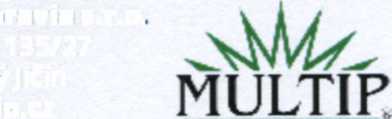 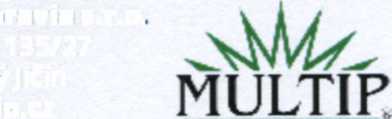 Výběrová řízeníTel.: E-mail: 